MERSİN BÜYÜKŞEHİR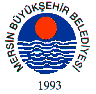 BELEDİYE MECLİSİ KARARIBirleşim Sayısı : (2)Oturum Sayısı : (1)Dönem Sayısı   : (1)Karar Tarihi    : 12/09/2014Karar Sayısı     : 454 						  		  	 	  	 	Büyükşehir Belediye Meclisi 12/09/2014 Pazartesi Günü Belediye Başkanı Burhanettin KOCAMAZ başkanlığında Mersin Büyükşehir Belediyesi Kongre ve Sergi Sarayı Toplantı Salonu’nda toplandı.Gündem maddesi gereğince; Büyükşehir Belediye Meclisi’nin 14/07/2014 tarih ve 238 sayılı kararı ile İmar ve Bayındırlık Komisyonu’na havale edilen, Mersin İli, Anamur İlçesi, Bozdoğan Mahallesi, 151 ada, 39 numaralı parsel için 1/5000 ölçekli nazım imar planı teklifi ile ilgili; 11/09/2014 tarihli komisyon raporu katip üye tarafından okundu.KONUNUN GÖRÜŞÜLMESİ VE OYLANMASI SONUNDANazım imar planı teklifine konu edilen parsel Anamur-Mersin Karayolu’na cepheli ve bu yolun kuzeyinde yer almaktadır. yürürlükte bulunana nazım imar planı onama sınırları dışında yer alan parsel için hazırlanan 1/5000 ölçekli nazım imar planı teklifinde “Konaklama Tesis Alanı” kullanım kararı önerilmektedir.	İmar ve Bayındırlık Komisyonumuz tarafından dosya üzerinde ve ilgili mevzuat çerçevesinde yapılan incelemeler neticesinde; söz konusu plan teklifine ilişkin Çevre ve Şehircilik İl Müdürlüğü’nden,  Toroslar Elektrik Dağıtım A.Ş.’den, DSİ, Karayolları ve Orman Bölge Müdürlüklerinden kurum görüşleri alındığı; alanın tarım dışı kullanımına ilişkin Toprak Koruma Kurulu kararını bildiren İl Gıda, Tarım ve Hayvancılık Müdürlüğü yazısı ve Mersin Valiliği Ticaret İl Müdürlüğü’nün “Kamu Yararı Kararı” dosyasında görülmüş olup,1/100.000 ölçekli Çevre Düzeni Planı hükümlerindeki yapılaşma şartlarına uymak ve ilgili kurum görüşlerindeki belirtilen hususların yerine getirilmesi şartı ile 1/5000 Ölçekli nazım imar planı teklifinin uygun görüldüğüne dair komisyon raporunun kabulüne, yapılan işari oylama neticesinde mevcudun oy birliği ile karar verildi.Burhanettin KOCAMAZ		   Enver Fevzi KÖKSAL 		Ergün ÖZDEMİR       Meclis Başkanı			       Meclis Katibi	   		   Meclis Katibi